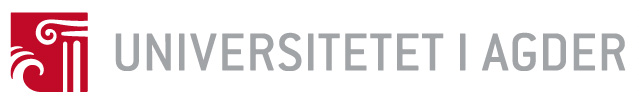 Skikkethetsvurdering ved lærer- og spesialpedagogiske utdanningerSKJEMA FOR TVILSMELDINGJf. Forskrift om skikkethet i høyere utdanning fastsatt av Kunnskapsdepartementet 30.juni 2006 med hjemmel i lov 1.april 2005 nr.15 om Universitet og høyskoler § 4-10 sjette ledd.Særskilt skikkethetsvurdering starter med en innlevert tvilsmelding til skikkethetsansvarlig.Unntatt offentlighetJf. Offentlighetsloven § 13.Til: Institusjonsansvarlig for skikkethetsvurdering Connie Goul, Avdeling for lærerutdanning, bygg 46. Postadresse: Universitetet i Agder, Postboks 422, 4604 Kristiansand.Studenten er gjort kjent med tvilsmeldingen i samtale/møte, dato: ____________________________Studieleder er orientert om tvilsmeldingen, ja/nei, dato: ____________________________________Dato								Melders underskriftMelders arbeidssted						MELDERS NAVN I BLOKKBOKSTAVERVurderingskriterier for lærer- og spesialpedagogiske utdanningerKriterier ved vurderingen av om en student er skikket i utdanningene, jf. Forskrift om skikkethetsvurdering i høyere utdanning §3:Studenten viser manglende vilje eller evne til omsorg og til å lede læringsprosesser for barn og unge i samsvar med mål og retningslinjer for barnehagens og skolens virksomhetStudenten viser manglende vilje eller evne til å ha oversikt over hva som foregår i en barnegruppe eller klasse og ut fra dette skape et miljø som tar hensyn til barn og unges sikkerhet og deres psykiske og fysiske helseStudenten unnlater å ta ansvar som rollemodell for barn og unge i samsvar med mål og retningslinjer for barnehagens og skolens virksomhetStudenten viser manglende vilje eller evne til å kommunisere og samarbeide med barn, unge og voksneStudenten har problemer av en slik art at han/hun fungerer svært dårlig i forhold til sine omgivelserStudenten viser for liten grad av selvinnsikt i forbindelse med oppgaver i lærerstudiet og kommende yrkesrolleStudenten viser manglende vilje eller evne til å endre uakseptabel adferd i samsvar med veiledning.Studenten viser truende eller krenkende atferd i studiesituasjonenForskrift om skikkethetsvurdering i høyere utdanning ligger i sin helhet på Universitetet i Agders nettsider:http://www.uia.no/om-uia/organisasjon/styrer-og-utvalg/skikkethetsnemnd/lokale-retningslinjer-for-skikkethetOg på:https://lovdata.no/dokument/SF/forskrift/2006-06-30-859Studentens navn: Studie:Kull/klasse:Jeg kjenner studenten ved å være faglærer/studieleder/kullkoordinator/administrasjon/øvingslærer/praksisveileder/medstudent/annet (skriv det som passer: Jeg kjenner studenten ved å være faglærer/studieleder/kullkoordinator/administrasjon/øvingslærer/praksisveileder/medstudent/annet (skriv det som passer: Jeg kjenner studenten ved å være faglærer/studieleder/kullkoordinator/administrasjon/øvingslærer/praksisveileder/medstudent/annet (skriv det som passer: Grunnlaget for tvilen må referere til minst ett av punktene i §3 i forskrift om skikkethetsvurdering (se baksiden):Begrunnelse for tvilen legges som eget vedlegg (begrunnelse kan være referater, logg over veiledning og/eller beskrivelse av episoder m.m Ved spørsmål kontakt institusjonsansvarlig.)Antall vedlegg: